Con el número de serie - descargar todos los datos del instrumentoSabadell, Mayo 2014. WIKA ha introducido un nuevo servicio a través de internet para los usuarios de los transmisores de presión A-10 y S-20. Todos los datos de cada producto están disponibles en el microsite https://portal.wika.com/serial/.Los usuarios pueden visualizar y descargar la información tras entrar el número de serie o, recientemente, un código QR del test report anexo. De este modo se pueden consultar las hojas técnicas, manuales, test reports y certificados del instrumento concreto. El acceso a estos datos confirma también que el instrumento en uso es un producto original de WIKA. Caracteres: 644Microsite Fabricante:WIKA Alexander Wiegand SE & Co. KGAlexander-Wiegand-Straße 3063911 Klingenberg/GermanyTel. +49 9372 132-0Fax: +49 9372 132-406vertrieb@wika.comwww.wika.comFoto WIKA:Número serial para transmisores de presión WIKA 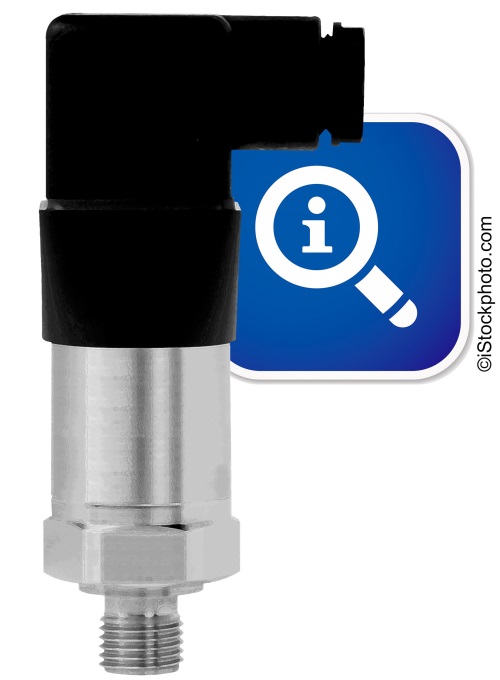 Redacción:Instrumentos WIKA S.A.U. Chassan Jalloul MarketingJosep Carner 11 - 1708210 SabadellTel. +39 933 938 669chassan.jalloul@wika.comwww.wika.esNota de prensa WIKA 07/2014